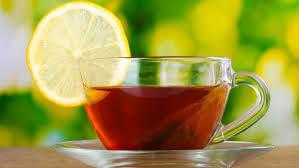 1. źródło: tvnmeteon.tvn24.plSerdecznie witam drogich Seniorów !Kącik ten jest redagowany dla was z myślą o tym, aby podzielić się z wami istotnymi informacjami, ciekawostkami i radami dotyczącymi polepszenia jakości życia. Rady na luty:Realizuj plany noworoczne i marzenia.Moim zdaniem realizację tegorocznych postanowień noworocznych należy rozpocząć od podsumowania realizacji celów za 2020 rok. Pozwoli to na uniknięcie błędów w planowaniu zadań do wykonania w roku bieżącym.Uważam, że pomysłów nie powinno być za dużo, powinny być realistyczne i podzielone na etapy zgodnie z miesiącami kalendarzowymi.Proponuję w tym celu zakupić notes lub kalendarz z miejscami na notatki. Zapisywać wszystkie kroki które pozwolą na osiągnięcie celu. Przykład: w miesiącu lutym planuję poprawić kondycję swojego ciała. Zapisuję sobie w lutym, że  w tym celu będę zjadać zdrowe posiłki o ustalonych porach, ćwiczyć o ustalonej godzinie- najlepiej zestawy ćwiczeń zalecane przez fizjoterapeutę, nawilżać ciało olejkiem po kąpieli, kontrolować ciśnienie czy poziom cukru u diabetyków itd., wszystko to co postanowię.W kalendarzu warto też zapisać terminy wizyt lekarskich, płatności, urodzin bliskich i innych ważnych rzeczy.Nie należy przejmować się, gdy nie zrealizujemy wyznaczonego celu, sukcesem jest same postanowienie poprawy jakości życia, planowanie korzystnych zmian. Szukamy partnerów, osoby które z nami chcą realizować jakieś plany np. wspólnie ćwiczyć. Na rynku dostępne są kalendarze książkowe, ścienne i notesy.Osoby kreatywne mogą zakupić kalendarze ścierne lub sporządzić kalendarz samodzielnie, ewentualnie wydrukować je z internetu.Pamiętajmy, żeby dbać o siebie, bo choroba może pokrzyżować najlepsze plany.Podtrzymujmy telefonicznie i w trybie wideo kontakty towarzyskie, łatwiej nam będzie później znaleźć partnerów.Czym się różnią plany od marzeń?Plany to realne przedsięwzięcia, a marzenia to nasze oczekiwania, które mogą odbiegać od rzeczywistości, potrzebują więc więcej czasu na realizacje, są dla nas obrazem tego czego tak naprawdę w życiu oczekujemy i czego nam najbardziej brakuje.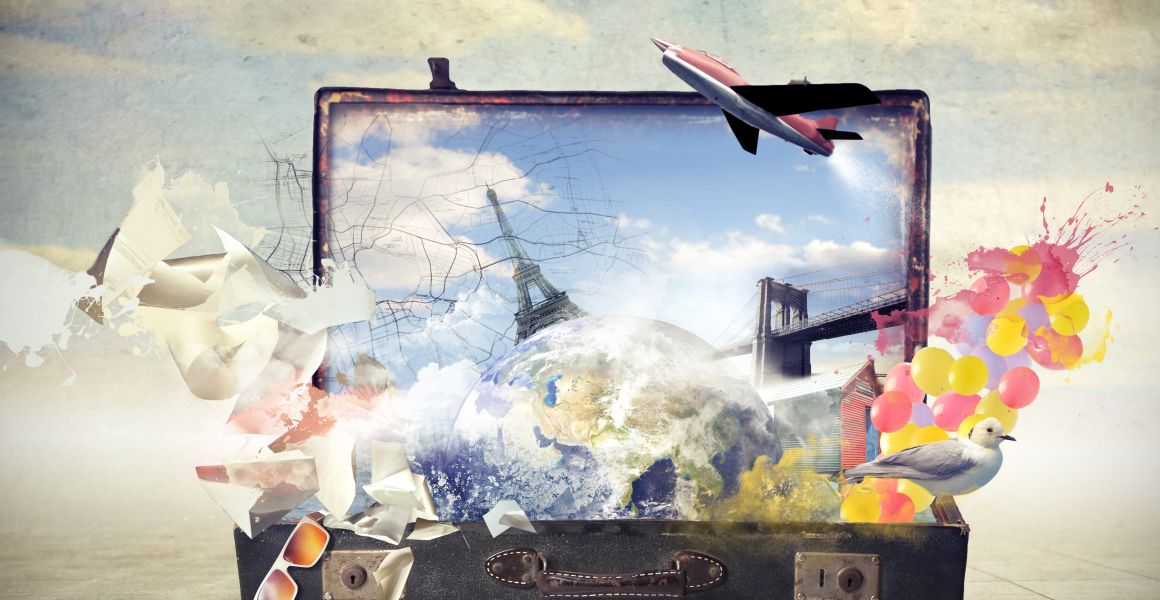 2. źródło: https://dokariery.pl/-/dlaczego-warto-marzycWarto określić termin oraz szczegółowy sposób realizacji pragnień i zapisać je w kalendarzu.Krzyżówka Joli:Wśród osób, które do 15.03.2021r prześlą prawidłowe rozwiązanie krzyżówki na adres e-mail: ops@kornowac.pl lub tradycyjnie na adres: OPS Kornowac, ul. Raciborska 48, zostaną rozlosowane trzy nagrody książkowe ufundowane przez redakcję czasopisma ,,Głosu Seniora”. Dziękuję redakcji gazety za ufundowanie nagród.Dziękuję czytelnikom za przeczytanie artykułu, zachęcam do skorzystania z porad.                     Życzę zdrowia i przeżycia wielu radosnych chwil oraz zrealizowania w bieżącym roku wszystkich planów i marzeń.					Jolanta Pszczółka1Imię żony Mojżesza.2Koń w paski.3Z przodu telewizora.4Pojazd drogowy napędzany siłą mięśni.5Młody koń, reproduktor.6Mały kot.7Syn Dedala.8Ptak lądowy zamieszkujący Australię.9Rosną na niej jabłka.10Owoce daktylowca.11Państwo sąsiadujące z Polską.12Narząd wzroku.13Wykonana z kauczuku, służy do ścierania.14Wynik mnożenia.